Person Specification – Head Prefect Post 2017/18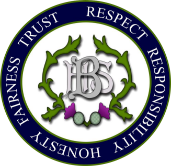 The Selection process1     Application form:The Prefect Leadership Application Form, which allows application for any/all of the leadership posts, should be completed and returned to Mrs Patrick by Wednesday 7th June in the box in the DHT office.You must speak to Mrs Patrick in person on Monday 5th June if you are applying for a Head Prefect post as the filming should be completed on Tuesday 6th June.Your application for Head Prefect will be considered by the Senior Leadership Team - those prefects who meet the criteria will proceed to stage 2 (speech). 2     Speech:Your speech should last no more than 2 minutes (the clip will stop at 2 minutes).This will be filmed in school by Mr Barwick (ICT technician) on Tuesday 6th June – please book a slot with Mr Barwick on Monday 5th June.You must be wearing school uniform and you will be recorded with a head and shoulders view.No distractions are appropriate during this video clip.You should describe why you would make a good head prefect and what would make you a good leader of the prefect team (it should not be a description of what you want to change).The video clips/speeches of all successful candidates will be shown to all pupils and staff in school on Thursday 8th June during form class.S6 pupils and staff will vote for their preferred head girl and head boy – form class leaders will create a tally of the votes and return their totals to Mrs Patrick at the end of form.Each S2-S5 form class will also cast a class vote for a head boy and head girl and send their result to Mrs Patrick who will create a shortlist.3     Interview:The top candidates following the speeches process will be short listed and invited for interview.  The interviews will take place on Friday 9th June from 12 noon. The interviews will be led by the Head Teacher with the Depute Head Teacher (responsible for S5/6), last year’s head prefects and an external partner.Please see Mrs Patrick with any questions.   Expectations of the PostExpectations of the PostIn addition to the expectations of the prefect role, the 4 head prefects (2 head prefects and 2 deputy head prefects) are also given the following duties:Leadership of the prefect teamWhole school leadership dutiesStrategic inputSupport Pupil voice initiativesRepresent school Buddy projectIn addition to the expectations of the prefect role, the 4 head prefects (2 head prefects and 2 deputy head prefects) are also given the following duties:Leadership of the prefect teamWhole school leadership dutiesStrategic inputSupport Pupil voice initiativesRepresent school Buddy projectLeadership of the prefect teamLead monthly prefect assemblies/meetingsMeet DHT (S6) regularly to support co-ordination of prefects and the prefect rolesSupport senior prefects – eg with the creation and implementation of the prefect duty rotasMonitor and control the attendance of prefects to support after school events, parent’s nights, etcWhole School leadership dutiesSupport SLT roles where appropriate eg Show visitors/new pupils around schoolInvolvement in process of appointing new staff Speak at the annual awards ceremonySupport projects with other schools Represent the school at events eg Stirling Council events, other school’s Christmas DancesAttend Parent Council MeetingsStrategic Meet with the Head Teacher:once per weekprovide weekly updatediscuss, support and suggest school prioritiesPupil voiceLead, attend and co-ordinate pupil council meetingsSummarise feedback of meetingsLook for information and solutions to issues raisedUpdate “You said We did” boardLead assemblies to share feedback from pupil councilNotice boardBuddy ProjectArrange 1:2:6 groupingsFacilitate meetings – provide discussion topics/activitiesGather feedbackDesired Criteria for the PostDesired Criteria for the PostExperienceActive participation in clubs, extra curricular activities, etcIt would be an advantage if candidates could demonstrate participation in, school/community events, sports clubs/and any other positions of responsibility in and out of schoolKnowledge gained from work experience, employment, volunteeringSkills + QualitiesCommunicate effectively Excellent time keeping skills Interpersonal skills, ability to lead younger students in a calm and professional manner Organisational skills Ability to take initiativePositive caring approach, a commitment to young peopleExcellent attendance and punctuality Positively promote Balfron High School at all times Support and promote the school values